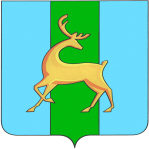 Протокол № 1Пгт. Смирных                                                                                     от 23 мая  2018 г.заседания комиссии по распределению мест в муниципальных дошкольных образовательных учреждениях и дошкольных группах МО ГО «Смирныховский»На заседании присутствовали:Члены комиссии:При участии:Повестка дня:Распределение мест в муниципальные дошкольные образовательные учреждения сел МО ГО «Смирныховский».Распределение мест в муниципальные дошкольные образовательные учреждения пгт. Смирных.Выступили: Г.Л. Артемова- ведущий специалист по дошкольному образованию администрации  МО ГО «Смирныховский». Она довела до сведения комиссии, что на территории МО ГО «Смирныховский» зарегистрировано 1053 детей дошкольного возраста. На 01.06.2018 года в очереди на устройство в ДОУ на территории ГО «Смирныховский» стоит 144 ребёнка в возрасте от 0 до 3 лет. В пгт Смирных 111 человек, в селах 33 человека. Необходимо предоставить места в соответствии с освободившимися местами и электронной очередью.Слово предоставили Кашминой Е.П.- заместителю директора МБОУ СОШ  с.Буюклы.Елена Павловна сказала, что в очереди на 01.06.2018 года стоит 3 человека в возрасте от 0 до 3 лет. Очередь от 3 лет до 7 отсутствует. Учреждение готово предоставить места в дошкольных группах всем детям, стоящим в очереди, которым на 01.09.2018 года исполняется 2 года – 3 детям (Список прилагается).Слово предоставили Бодровой В.С. – технику-программисту  МБОУ СОШ с. Онор.Валентина Степановна была не подготовлена и по данному вопросу ничего не смогла сообщить.Слово предоставили Аброськиной Н.Ю. – заместителю директора по ВР МБОУ СОШ с. Первомайск.Нина Юрьевна сказала, что в очереди общеобразовательного учреждения с. Первомайск стоит 2 человека в возрасте от 0 до 3 лет. Очередь от 3 лет до 7 отсутствует. Учреждение готово предоставить на 01.09.2018 года 2  места, согласно электронной очереди. (Список прилагается)Слово предоставили Скоблик И.Э.- заведующему МБДОУ детский сад № 4 «Звёздочка».Инга Элгуджевна сообщила, что на очередь в ДОУ стоит 4 человека в возрасте от 0 до 3 лет. Очередь от 3 лет до 7 отсутствует. Четырём детям ДОУ на 01.09.2018 года предоставит места в соответствии со списком. ( Список прилагается).Комиссия, выслушав предложения выступавших, приняла решение предоставить места в дошкольные группы общеобразовательных учреждений сел МО ГО «Смирныховский», согласно представленных списков. Вопросов у членов комиссии не было. Слово предоставили Кудиновой Г.А. – заведующему МБДОУ детский сад № 1 «Улыбка».Галина Александровна сообщила, что на очередь в ДОУ стоит 19 человек:Группа раннего возраста (с 1,5 до 2 лет) – 14 человек Группа с 2 до 3 лет – 3 человекаГруппа с 3 до 4 лет – 2 человекаОчередь от 3 лет до 7 отсутствует. Учреждение готово предоставить на 01.09.2018 года места всем детям в соответствии со списком – 19 человек . ( Список прилагается).Слово предоставили Муратовой Т.В. – заведующему МБДОУ детский сад № 17 «Солнышко»:Тамара Васильевна сообщила, что на очередь в ДОУ стоит 17 человек:1-я группа раннего возраста (с 1,5 до 2 лет) - 8 человек 2-я группа раннего возраста (с 2 до 3 лет) – 9 человекОчередь от 3 лет до 7 отсутствует. Учреждение готово предоставить на 01.09.2018 года места всем детям в соответствии со списком – 17 человек.  ( Список прилагается).Слово предоставили Вашкеба Е.А. – заместителю заведующего детский сад «Островок»:Елена Алексеевна сообщила, что на очередь в ДОУ стоит 24 человека:Группа раннего возраста (с 1,5 до 2 лет) - 14 человекГруппу раннего возраста (с 2 до 3 лет) – 8 человекГруппу раннего возраста (с 3 до 4 лет) – 2 человекаОчередь от 3 лет до 7 отсутствует. Учреждение готово предоставить на 01.09.2018 года места всем детям в соответствии со списком – 24 человека.  ( Список прилагается).Комиссия приняла решение:Предоставить места в ДОУ детям в возрасте от 3 до 4 лет 4 места (список прилагается).Предоставить места детям в возрасте от 2 до 3 лет  20 мест (список прилагается).Предоставить места детям в возрасте от 1.5 до 2 лет 36 мест (список прилагается).Предоставить места в дошкольные группы при МБО СОШ 15 мест (списки прилагаются).5.Списки детей, получивших места в ДОУ разместить на сайте Управления образования и доске объявлений администрации МО ГО « Смирныховский». (75 мест ).6. Директору МБОУ СОШ с. Онор Якименко Любови Николаевне вынести дисциплинарное взыскание, так как представитель школы не обладал необходимой информацией по распределению мест в дошкольной организации.УТВЕРЖДАЮ___________________Панфилова В.В.Заместитель председателя комиссииСписок детей, получивших места в дошкольное образовательное учреждение № 1 «Улыбка» пгт. Смирных с 01.09.2018г. с 1,5-2 летС 2 до 3 летС 3 до 4 летУТВЕРЖДАЮ___________________Панфилова В.В.Заместитель председателя комиссииСписок детей, получивших места в дошкольное образовательное учреждение № 17 «Солнышко» пгт. Смирных с 01.09.2018г. с 1,5 до 2 летС 2 до 3 летУТВЕРЖДАЮ___________________Панфилова В.В.Заместитель председателя комиссииСписок детей, получивших места в дошкольное образовательное учреждение «Островок» пгт. Смирных с 01.09.2018г. с 1,5 - 2 летс 2 до 3 летс 3 до 4 летУТВЕРЖДАЮ___________________Панфилова В.В.Заместитель председателя комиссииСписок детей, получивших места в дошкольную группу при МБОУ СОШ села Онор с 01.09.2018г. УТВЕРЖДАЮ___________________Панфилова В.В.Заместитель председателя комиссииСписок детей, получивших места в дошкольную группу при МБОУ СОШ села Первомайск с 01.09.2018г.УТВЕРЖДАЮ___________________Панфилова В.В.Заместитель председателя комиссииСписок детей, получивших места в дошкольную группу при МБОУ СОШ села Буюклы с 01.09.2018г.УТВЕРЖДАЮ___________________Панфилова В.В.Заместитель председателя комиссииСписок детей, получивших места в дошкольное образовательное учреждение № 4 «Звездочка» с. Победино с 01.09.2018г. (с 2 - 3 лет)Заместитель председателя комиссииПанфилова В.В. начальник Управления образования администрации МО ГО«Смирныховский».Секретарь комиссииАртемова Г.Л. ведущий специалист по дошкольному образованию администрации МО ГО «Смирныховский».Гредюха А.П.специалист-эксперт организационно-правового отдела администрации МО ГО «Смирныховский».Михайлова Е.Н.специалист- эксперт по опеке и попечительству администрации     МО ГО «Смирныховский».Гераськин С.А.специалист Управления образования МО ГО «Смирныховский».Шарова О.В.представитель родительской общественности.Гредюха А.Е.представитель родительской общественности.Кудиновой Г.А.заведующего МБДОУ детский сад №1 «Улыбка».Вашкеба Е.А.заместителя заведующего МБДОУ детский сад «Островок».Муратовой Т.В.заведующего МБДОУ детский сад №17 «Солнышко».Скоблик И.Э.заведующего МБДОУ детский сад № 4 «Звёздочка».Кашминой Е.П.заместителя директора МБОУ СОШ с. Буюклы.Бодровой В.С.техника-программиста  МБОУ СОШ с. Онор.Аброськиной Н.Ю.Поляковой С.А.заместителя директора по ВР МБОУ СОШ с.Первомайск.заместителя директора по УВР МБОУ СОШ с.Рощино (корпус №2).Заместитель Председателя комиссииПанфилова В.В. - начальник Управления образования администрации МО ГО« Смирныховский».Секретарь комиссииАртемова Г.Л. - ведущий специалист по дошкольному образованию администрации МО ГО «Смирныховский».Номер обращенияДата рожденияУчреждениеПримечание64246/33/17022018723.01.2017ДОУ № 1 Улыбка»Путевки можно получить в управлении образования администрации МО ГО «Смирныховский» 64246/33/17021025013.12.2016ДОУ № 1 Улыбка»Путевки можно получить в управлении образования администрации МО ГО «Смирныховский» 64246/33/17040420122.02.2017ДОУ № 1 Улыбка»Путевки можно получить в управлении образования администрации МО ГО «Смирныховский» 64246/33/1612145729.11.2016ДОУ № 1 Улыбка»Путевки можно получить в управлении образования администрации МО ГО «Смирныховский» 64246/33/17032418209.02.2017ДОУ № 1 Улыбка»Путевки можно получить в управлении образования администрации МО ГО «Смирныховский» 64246/33/1612129723.11.2016ДОУ № 1 Улыбка»Путевки можно получить в управлении образования администрации МО ГО «Смирныховский» 64246/33/170127144210.01.2017ДОУ № 1 Улыбка»Путевки можно получить в управлении образования администрации МО ГО «Смирныховский» 64246/33/17031418423.02.2017ДОУ № 1 Улыбка»Путевки можно получить в управлении образования администрации МО ГО «Смирныховский» 64246/33/17042615225.10.2016ДОУ № 1 Улыбка»Путевки можно получить в управлении образования администрации МО ГО «Смирныховский» 64246/33/1610188906.09.2016ДОУ № 1 Улыбка»Путевки можно получить в управлении образования администрации МО ГО «Смирныховский» 64246/33/1709147916.02.2017ДОУ № 1 Улыбка»Путевки можно получить в управлении образования администрации МО ГО «Смирныховский» 64246/33/16122369115.11.2016ДОУ № 1 Улыбка»Путевки можно получить в управлении образования администрации МО ГО «Смирныховский» 64246/33/17011762820.10.2016ДОУ № 1 Улыбка»Путевки можно получить в управлении образования администрации МО ГО «Смирныховский» 64246/33/17041023002.04.2017ДОУ № 1 Улыбка»Путевки можно получить в управлении образования администрации МО ГО «Смирныховский» Номер обращенияДата рожденияУчреждениеПримечание64246/33/16091610524.08.2016ДОУ № 1 Улыбка»Путевки можно получить в управлении образования администрации МО ГО «Смирныховский» 64000/33/16063014719.05.2016ДОУ № 1 Улыбка»Путевки можно получить в управлении образования администрации МО ГО «Смирныховский» 64000/33/1606298017.06.2016Путевки можно получить в управлении образования администрации МО ГО «Смирныховский» Номер обращенияДата рожденияУчреждениеПримечание64000/33/15100833701.08.2015ДОУ № 1 Улыбка»Путевки можно получить в управлении образования администрации МОГО «Смирныховский»64246/33/1805217003.06.2015ДОУ № 1 Улыбка»Путевки можно получить в управлении образования администрации МОГО «Смирныховский»Номер обращенияДата рожденияУчреждениеПримечание64246/33/170321393914.02.2017ДОУ № 17 «Солнышко»Путевки можно получить в управлении образования администрации МО ГО «Смирныховский» 64246/33/17032332528.01.2017ДОУ № 17 «Солнышко»Путевки можно получить в управлении образования администрации МО ГО «Смирныховский» 64246/33/17031311206.09.2016ДОУ № 17 «Солнышко»Путевки можно получить в управлении образования администрации МО ГО «Смирныховский» 64246/33/17080320806.04.2017ДОУ № 17 «Солнышко»Путевки можно получить в управлении образования администрации МО ГО «Смирныховский» 64246/33/17102334415.02.2017ДОУ № 17 «Солнышко»Путевки можно получить в управлении образования администрации МО ГО «Смирныховский» 64246/33/18040320110.02.2017Путевки можно получить в управлении образования администрации МО ГО «Смирныховский» 64246/33/17011032217.12.2016Путевки можно получить в управлении образования администрации МО ГО «Смирныховский» 64246/33/17021014327.12.2016Номер обращенияДата рожденияУчреждениеПримечание 64246/33/16122614429.11.2016ДОУ № 17 «Солнышко»Путевки можно получить в управлении образования администрации МОГО «Смирныховский64246/33/17092125003.10.2016ДОУ № 17 «Солнышко»Путевки можно получить в управлении образования администрации МОГО «Смирныховский64246/33/16092912805.09.2016ДОУ № 17 «Солнышко»Путевки можно получить в управлении образования администрации МОГО «Смирныховский64246/33/17121243415.11.2016ДОУ № 17 «Солнышко»Путевки можно получить в управлении образования администрации МОГО «Смирныховский64246/33/16080221915.06.2016ДОУ № 17 «Солнышко»Путевки можно получить в управлении образования администрации МОГО «Смирныховский64000/33/16052437914.04.2016ДОУ № 17 «Солнышко»Путевки можно получить в управлении образования администрации МОГО «Смирныховский64246/33/1609012324.05.2016ДОУ № 17 «Солнышко»Путевки можно получить в управлении образования администрации МОГО «Смирныховский64246/33/16082559721.04.2016ДОУ № 17 «Солнышко»Путевки можно получить в управлении образования администрации МОГО «Смирныховский64000/33/1605196522.04.2016Путевки можно получить в управлении образования администрации МОГО «СмирныховскийНомер обращенияДата рожденияУчреждениеПримечание64246/33/170206354903.01.2017ДОУ «Островок»Путевки можно получить в управлении образования администрации МО ГО «Смирныховский» 64246/33/16110828120.10.2016ДОУ «Островок»Путевки можно получить в управлении образования администрации МО ГО «Смирныховский» 64246/33/17020360524.12.2016ДОУ «Островок»Путевки можно получить в управлении образования администрации МО ГО «Смирныховский» 64246/33/17020811014.01.2017ДОУ «Островок»Путевки можно получить в управлении образования администрации МО ГО «Смирныховский» 64246/33/17020710208.01.2017ДОУ «Островок»Путевки можно получить в управлении образования администрации МО ГО «Смирныховский» 64246/33/17030626424.12.2016ДОУ «Островок»Путевки можно получить в управлении образования администрации МО ГО «Смирныховский» 64246/33/17042035426.03.2017ДОУ «Островок»Путевки можно получить в управлении образования администрации МО ГО «Смирныховский» 64246/33/17052345807.02.2017ДОУ «Островок»Путевки можно получить в управлении образования администрации МО ГО «Смирныховский» 64246/33/17052347603.03.2017ДОУ «Островок»Путевки можно получить в управлении образования администрации МО ГО «Смирныховский» 64246/33/17052511616.02.2017ДОУ «Островок»Путевки можно получить в управлении образования администрации МО ГО «Смирныховский» 64246/33/17062026328.03.2017ДОУ «Островок»Путевки можно получить в управлении образования администрации МО ГО «Смирныховский» 64246/33/17062127117.03.2017ДОУ «Островок»Путевки можно получить в управлении образования администрации МО ГО «Смирныховский» 64246/33/1611089728.10.2016ДОУ «Островок»Путевки можно получить в управлении образования администрации МО ГО «Смирныховский» 64246/33/16112450222.11.2016ДОУ «Островок»Путевки можно получить в управлении образования администрации МО ГО «Смирныховский» Номер обращенияДата рожденияУчреждениеПримечание64000/33/1603014019.12.2015ДОУ «Островок»Путевки можно получить в управлении образования администрации МО ГО «Смирныховский» 64246/33/16101418615.08.2016ДОУ «Островок»Путевки можно получить в управлении образования администрации МО ГО «Смирныховский» 64000/33/16042014108.04.2016ДОУ «Островок»Путевки можно получить в управлении образования администрации МО ГО «Смирныховский» 64000/33/16060721727.10.2015ДОУ «Островок»Путевки можно получить в управлении образования администрации МО ГО «Смирныховский» 64000/33/1607262011.05.2016ДОУ «Островок»Путевки можно получить в управлении образования администрации МО ГО «Смирныховский» 64246/33/16082969103.08.2016ДОУ «Островок»Путевки можно получить в управлении образования администрации МО ГО «Смирныховский» 64246/33/16091930830.06.2016ДОУ «Островок»Путевки можно получить в управлении образования администрации МО ГО «Смирныховский» 64246/33/161005155703.08.2016ДОУ «Островок»Путевки можно получить в управлении образования администрации МО ГО «Смирныховский» Номер обращенияДата рожденияУчреждениеПримечание64000/33/16012224019.06.2015ДОУ «Островок»Путевки можно получить в управлении образования администрации МО ГО «Смирныховский» 64246/3317051938324.06.2015ДОУ «Островок»Путевки можно получить в управлении образования администрации МО ГО «Смирныховский» Номер обращенияДата рожденияУчреждениеПримечание64000/33/1510224327.04.2015Дошкольная группа МБОУ СОШ с. ОнорПутевки можно получить в управлении образования администрации МОГО «Смирныховский» 64246/33/1702223129.04.2015Дошкольная группа МБОУ СОШ с. ОнорПутевки можно получить в управлении образования администрации МОГО «Смирныховский» 64000/33/16032222008.12.2015Дошкольная группа МБОУ СОШ с. ОнорПутевки можно получить в управлении образования администрации МОГО «Смирныховский» 64246/33/170629774416.12.2015Дошкольная группа МБОУ СОШ с. ОнорПутевки можно получить в управлении образования администрации МОГО «Смирныховский» 64246/33/171006236615.03.2016Дошкольная группа МБОУ СОШ с. ОнорПутевки можно получить в управлении образования администрации МОГО «Смирныховский» 64000/33/16040617608.03.2016Дошкольная группа МБОУ СОШ с. ОнорПутевки можно получить в управлении образования администрации МОГО «Смирныховский» Номер обращенияДата рожденияУчреждениеПримечание64000/33/15120122518.02.2015Дошкольная группа при МБОУ СОШ с. ПервомайскПутевки можно получить в управлении образования администрации МО ГО «Смирныховский» 64246/33/17121120209.03.2015Дошкольная группа при МБОУ СОШ с. ПервомайскПутевки можно получить в управлении образования администрации МО ГО «Смирныховский» Номер обращенияДата рожденияУчреждениеПримечание64246/33/1703139215.08.2016МБОУ СОШ с. БуюклыПутевки можно получить в управлении образования администрации МО ГО «Смирныховский» 64246/33/17083037628.04.2016МБОУ СОШ с. БуюклыПутевки можно получить в управлении образования администрации МО ГО «Смирныховский» 64246/33/16113069328.09.2016МБОУ СОШ с. БуюклыПутевки можно получить в управлении образования администрации МО ГО «Смирныховский» Номер обращенияДата рожденияУчреждениеПримечание64000/33/16020210917.12.2015ДОУ № 4 «Звездочка»Путевки можно получить в управлении образования администрации МО ГО «Смирныховский»64000/33/1603302104.03.2016ДОУ № 4 «Звездочка»Путевки можно получить в управлении образования администрации МО ГО «Смирныховский»64246/33/16083139407.08.2016ДОУ № 4 «Звездочка»Путевки можно получить в управлении образования администрации МО ГО «Смирныховский»64246/33/18021223907.04.2016 ДОУ № 4 «Звездочка»Путевки можно получить в управлении образования администрации МО ГО «Смирныховский»